WSY GMAT 8月11日起邏輯寂靜分析稿整理人：愛你們的WSY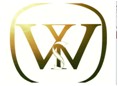 目錄1.	龙虾	22.	真假赝品	33.	大学招人标准	44.	航空表现	6龍蝦【原始】某個城市的龍蝦一般夏天賣的最好，價格高。但是由於今年豐收+經濟不景氣，對奢侈食品的需求下降，這個城市的龍蝦價格相對切片火雞的價格低了很多。但這個城市以外的地方龍蝦的價格還是很穩定，問可能的原因選項有一條限制該城市龍蝦捕撈數量的法律剛剛生效；出於對健康因素的考慮大家都偏好別的食品了；【分析】F：某城市：龍蝦 夏天 賣得最好，價格高豐收+經濟不景氣 高價食品需求下降 =》該城市龍蝦價格相對切片火雞 價格低了很多C：這個城市以外 龍蝦 價格 穩定Q: 可能的原因思路： 城外價格穩定 應該跟供應數量 替代產品價格 需求數量有關作者假設：城外 龍蝦 供應數量穩定（有限） 替代產品價格（切片火雞）價格過高 城外 龍蝦 需求數量較高（穩定）方向：  考場上 選 “龍蝦 供應數量穩定（有限） 替代產品價格（切片火雞）價格過高 城外 龍蝦 需求數量較高（穩定）“的選項【答案】有一條限制該城市龍蝦捕撈數量的法律剛剛生效真假贗品【原始】發現一個展覽上的作品是假的（forgery），展主撤了。但是以前展主說一個作品最重要的是它的內在價值而不是它的歷史，所以這個撤掉的行為和他之前的言論不一致。問weaken 第一個選項是作品上有一些imperfections導致被認出是假的
【分析】
F：發現: 展會上 某展品是假的=》展主撤了。
P：假在歷史 不在內在價值
C：展主說：作品重要的是內在價值 而不是歷史=》撤展品的行為與其言論不一致
Q: weaken
思路： 就是要證實展主言行一致 那假的撤，就是內在價值不行
作者假設：展品假，內在價值也不行
方向： 考場上選“展品假，內在價值也不行“的選項
【答案】
狗主提供的選項“作品上有一些imperfections”不知道代表內在價值高不高大學招人標準【原始】A：為了使我們大學畢業生的水準更高，我們要提高招生的錄取標準 B反對：原本就沒有很多學生能夠達到招生標準，標準提高後能招到的學生會非常少，問能weakenB的理由 第一個選項是高中的教學水準會跟著大學的錄取標準提高【分析】F：A: 提高 招生錄取標準=》大學畢業生的水準更高P：A: 大學新生水準高，大學畢業水準就高（大學四年學得不虛; B則覺得高中高水準畢業生的供應量不足(暗含高中教學水準也不行)C：B: 反對 之前 符合招生標準的學生就少 =》標準提高後能招到的學生會更少Q: weakenB思路： A主張提高招生標準 意味著大學入學的學生水準高，相當於高中畢業的高水準學生的供應量還比較充足。B則覺得高中高水準畢業生的供應量不足A、B矛盾焦點在高中高水準畢業生供應量上作者假設：大學新生水準高，大學畢業水準就高（大學四年學得不虛，不過因為要weakenB,本題用不上這一假設）, B則覺得高中高水準畢業生的供應量不足(暗含高中教學水準也不行)方向：  考場上選“A、B矛盾焦點”的選項【答案】高中的教學水準會跟著大學的錄取標準提高航空表現【原始】人們會根據航空公司的各方面表現（延誤率，行李丟失率等等）來進行選擇。這些資料被政府公開在網上，但如果能夠公開whole picture，那麼人們的選擇會有所不同：小航空公司實際承運大航空公司的航班占到總數量的幾乎一半，但這些小航空公司的航班都不被包括在統計資料裡，而且小公司的這方面表現都很差 我選的是“如果公開資料中算上了小航空公司，那麼有數家大航空公司的表現會有很大變化”【分析】F：數據-航空公司的表現：延誤率/行李丟失率等=》人們選擇相關資料，政府公佈 在網上（暗含不是a whole pic.?）P：資料準確C：數據被公開（a whole pic.）人們選擇不同： 小公司實際承運大航空公司的航班 占到總數量 幾乎一半（significant），但小航空公司的航班都不被包括在統計資料，而且小公司 表現 都很差Q: 結論題?思路： 人們不知道大公司一半航班由小公司承包，且表現差。如果人們知道了，選擇會不同作者假設：資料準確，如果人們知情，會根據資料做出選擇。（大公司比小公司表現略強一點？）方向：  考場上選知情前和知情後人們選擇不同的選項【答案】如果公開資料中算上了小航空公司，那麼有數家大航空公司的表現會有很大變化